             Colegio  Américo Vespucio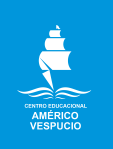              Segundo Básico / Tecnología             IALA / 2020 	Tecnología Segundo BásicoActividad: Los estudiantes registran los diferentes problemas que se presentan en la sala de clases que podrían ser resueltos con la construcción de algún objeto diseñado por ellos mismos. Por ejemplo: recoger la basura del sacapuntas, colgar sus mochilas, ordenar sus libros y cuadernos, u otros. Mediante dibujos a mano alzada, presentan los posibles objetos a construir. Dibujos:NombreCursoFecha2° Básico_____/____/ 2020
OA1 Crear diseños de objetos tecnológicos, representando sus ideas a través de dibujos a mano alzada o modelos concretos, desde ámbitos cercanos y tópicos de otras asignaturas.